ObsahPodání žádosti o přezkumPodat žádost o přezkum je možné pouze elektronicky v MS2014+ (resp. IS KP14+). Žadatel může vznést (a tedy budou posuzovány) pouze ty námitky, které budou rozporovat negativní  v některém kroku hodnoticího (může se jednat o hodnocení přijatelnosti nebo věcné hodnocení) či výběrového procesu (jedná se ovýběrovou komisi) žádostí o podporu z OPZ. Negativním  se rozumí  je vvýběru,  do zásobníku  Pokud žádost o podporu v procesu hodnocení a výběru pokračuje, není žadatel oprávněn podávat žádost o přezkum, tj. žádosti o přezkum nejsou nástroj pro stížnosti na výsledek věcného hodnocení, pokud projekt ve věcném hodnocení uspěl.Každý žadatel může podat pouze jednu žádost o přezkum  zfáze Rozhodnutí přezkumné komise jsou konečná.Vytvoření žádosti o přezkum  zprocesu hodnoceníŽadatel (dále uživatel) je po  příslušného kroku hodnocení informován depeší otom, že hodnocení bylo dokončeno. Výsledky hodnocení jsou poté zpřístupněny v IS KP14+, na Detailu projektu na záložce Hodnocení. Systém umožní podat žádost o přezkum pouze pro fázi hodnocení, jejíž výsledek již byl zveřejněn (resp. zpřístupněn v IS KP14+) a zároveň k ní uživatel dosud jinou žádost opřezkum nezaložil.Žádost o přezkum negativního  z příslušné fáze hodnocení se zakládá na žádosti opodporu; je třeba otevřít žádost o podporu a kliknout na záložku Žádost opřezkum rozhodnutí. 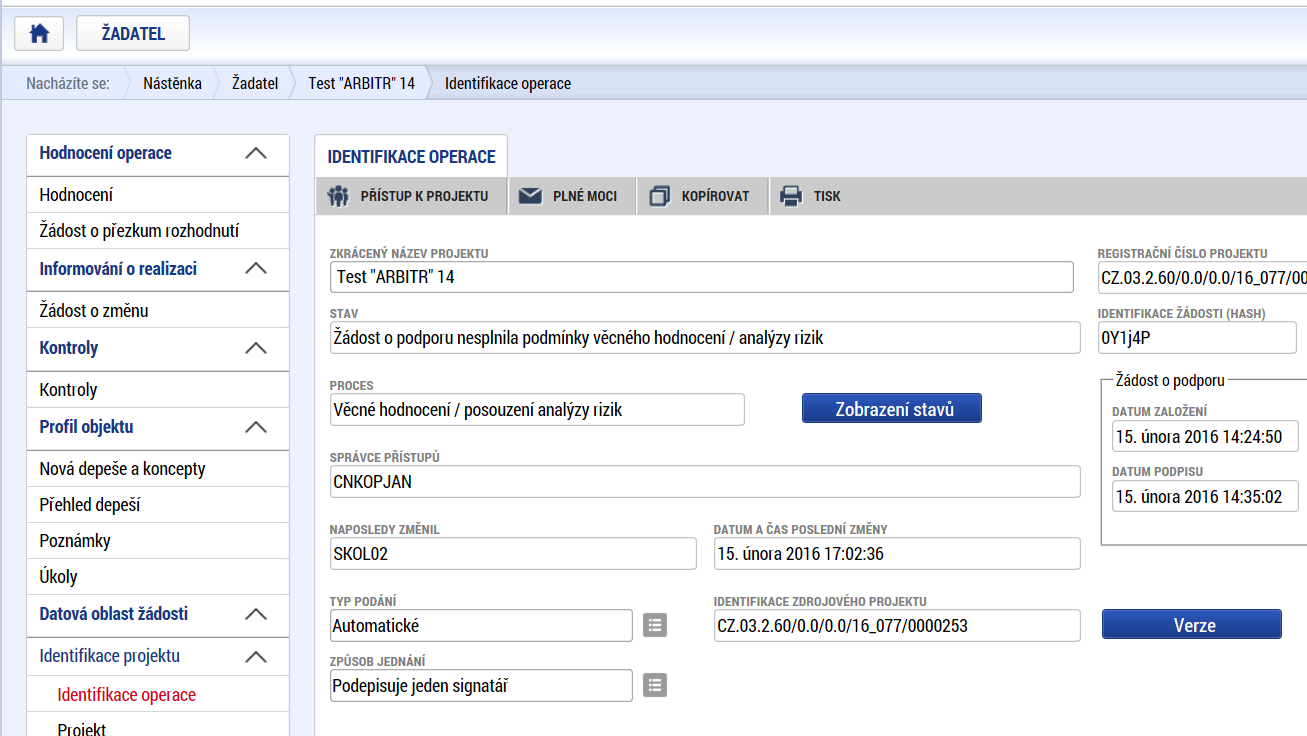 Následně je nutné použít modré tlačítko „Vytvořit žádost o přezkum rozhodnutí“. Po založení záznamu již není možné žádost o přezkum smazat ani nijak zneplatnit. 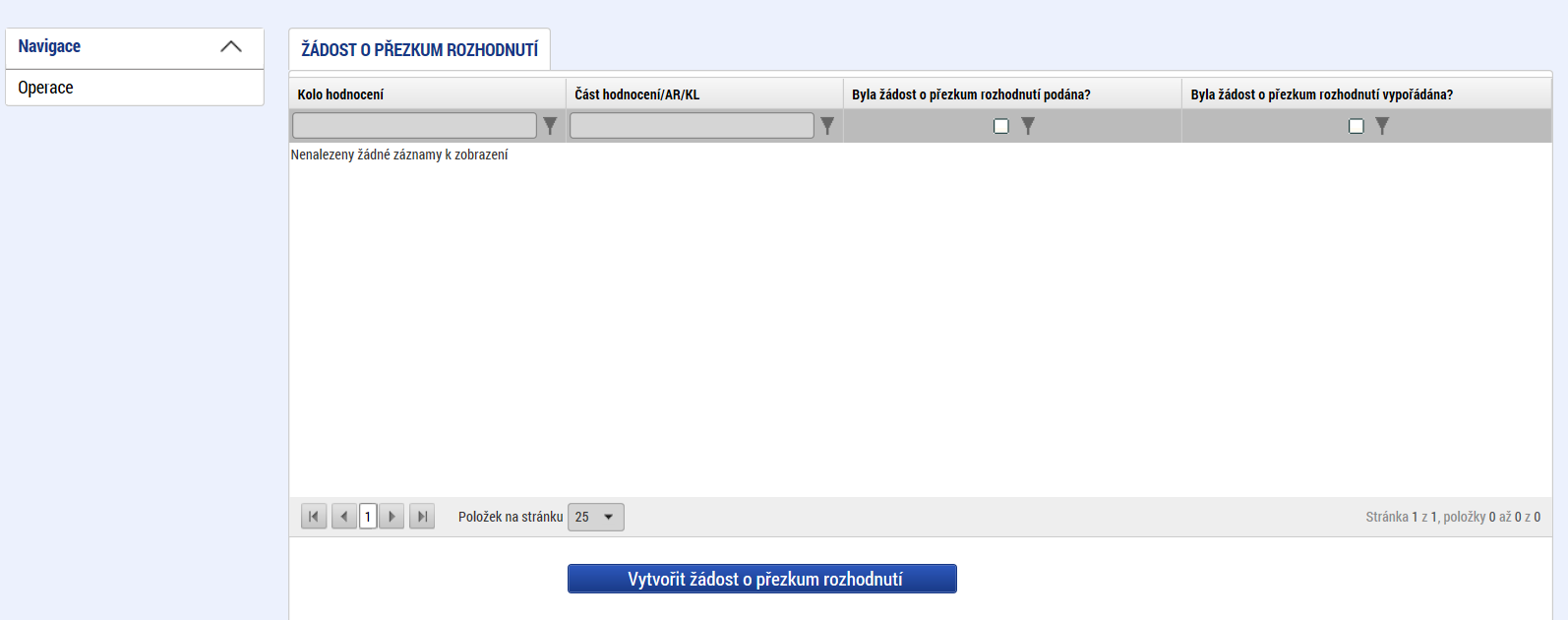 Uživatel z číselníku vybere „Kolo hodnocení“ (vyberte: Hodnocení žádosti o podporu) a jeho Část (vyberte jednu z variant: Kontrola formálních náležitostí a přijatelnosti / Věcné hodnocení) a použije tlačítko „Spustit“.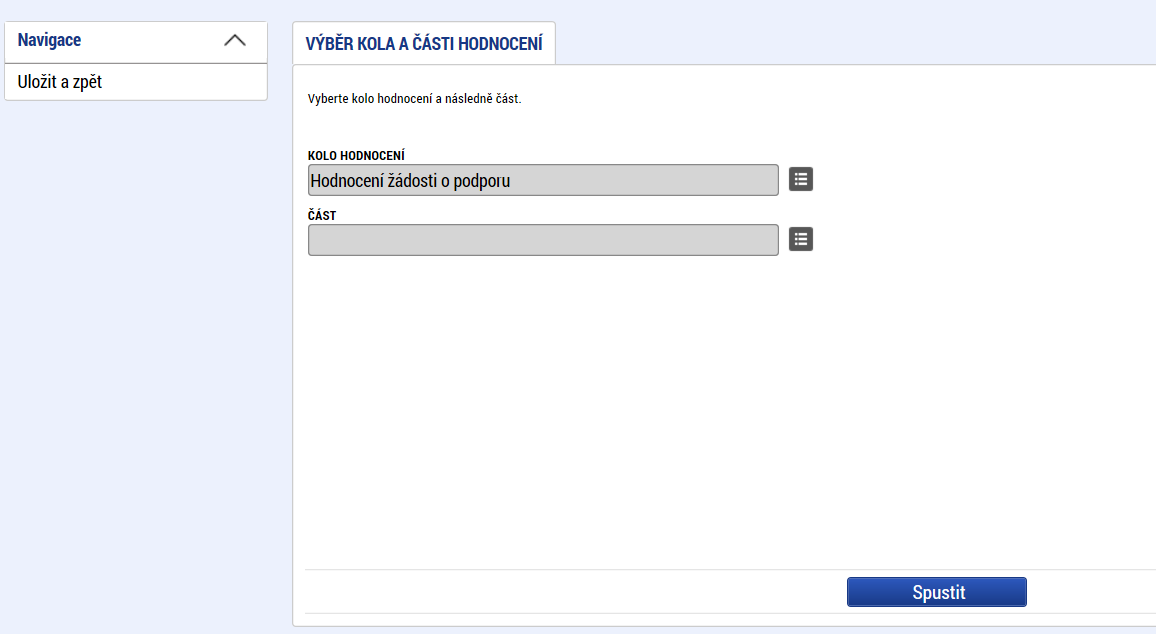 Po spuštění procesu dojde k založení záznamu žádosti o přezkum. 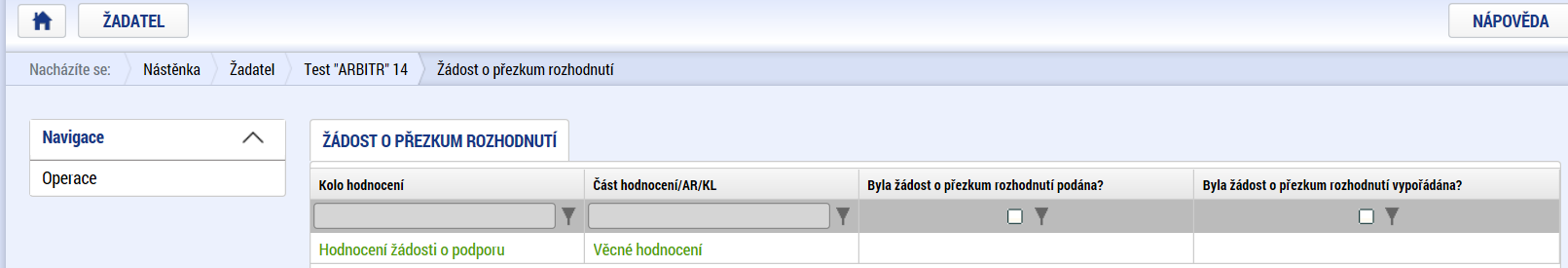 Uživatel klikne na založenou žádost o přezkum a v datové oblasti žádosti o přezkum se zobrazí dvě nové záložky:  „Hlavička žád. o přezkum rozh.“ a „Dílčí žád. o přezkum rozh.“.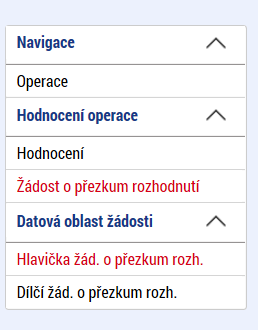 Doporučujeme nejdříve vyplnit druhou záložku v pořadí, tj. „Dílčí žád. o přezkum rozh.“. Na záložce „Dílčí žád. o přezkum rozh.“  vybrat v 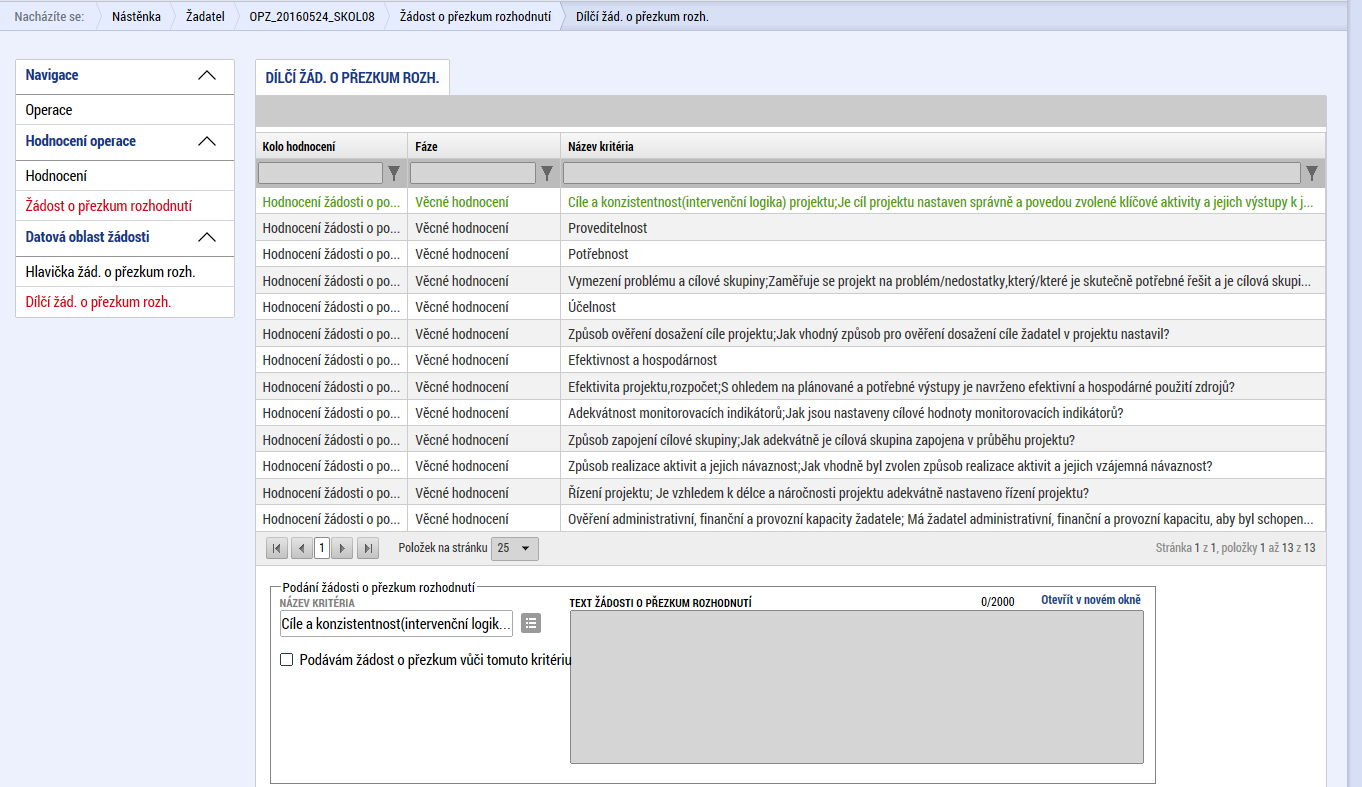  uživatel  a 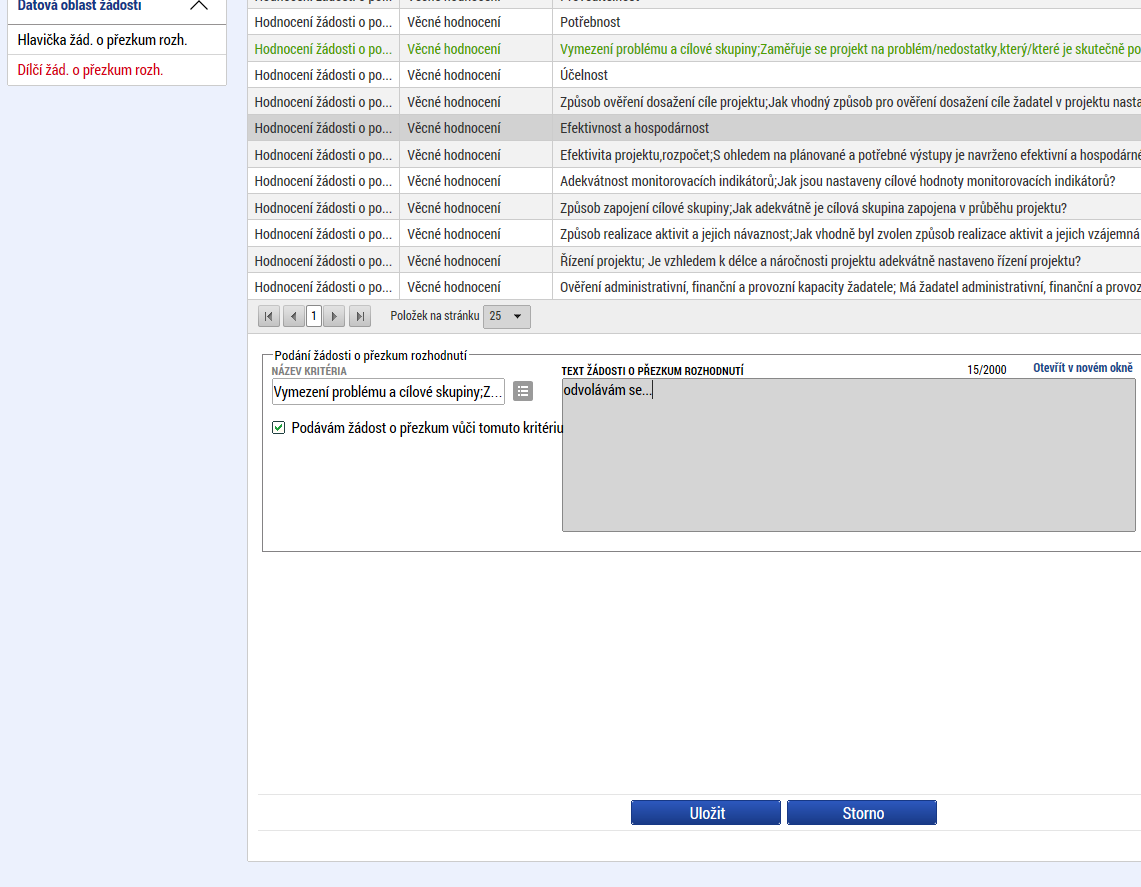  je nutné uvést relevantní důvody pro přezkum a dále je nutné uvést návrh uživatele (jaký výsledek od podání žádosti opřezkum očekává). Tyto informace uživatel vyplní do textového pole „Text žádosti o přezkum rozhodnutí“ a pole uloží pomocí tlačítka Uložit. Pole může obsahovat max. 2000 znaků. UPOZORNĚNÍ: Pokud zdůvodnění žádosti o přezkum nebude dokazovat nesoulad komentáře (tj. odůvodnění daného hodnocení) splatnými právními ametodickými předpisy nebo nepoukáže na objektivní rozpor, bude žádost o přezkum vyhodnocena jako nedůvodná, resp. jako nerelevantní. Podrobnosti viz Obecná část pravidel pro žadatele a příjemce v rámci OPZ, kap. 32.1.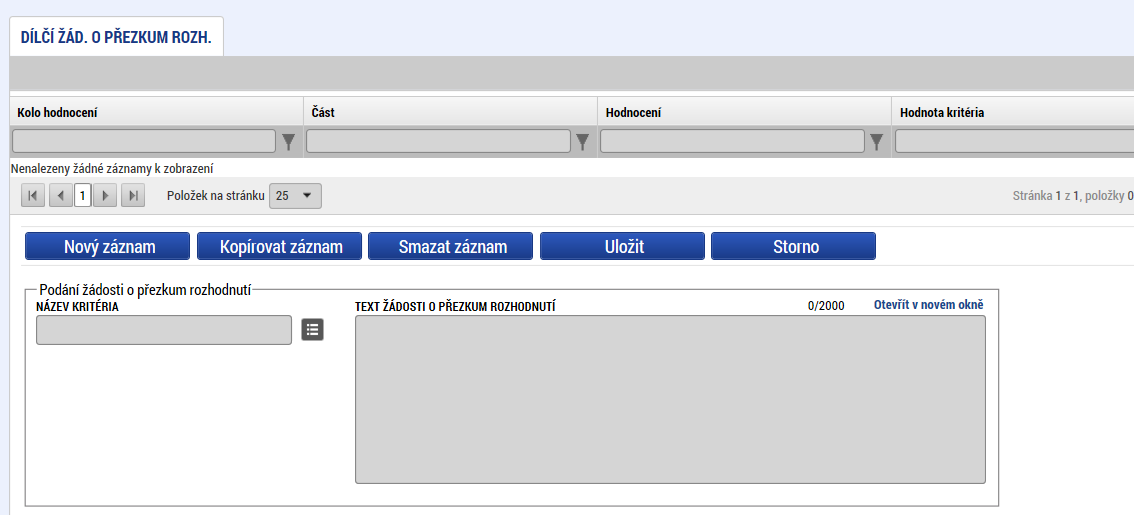 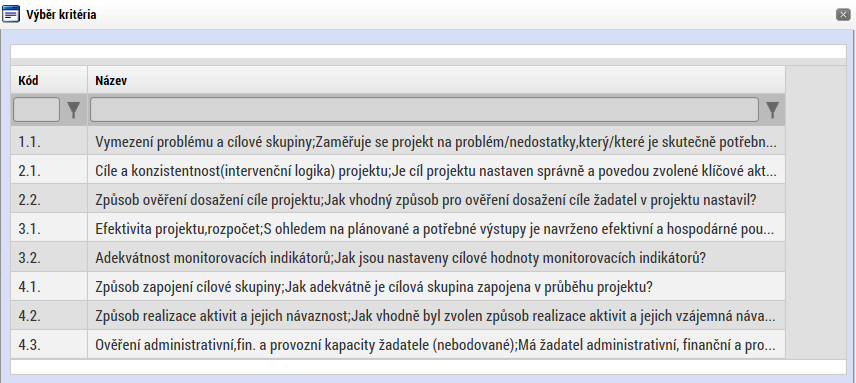  a podání žádosti o přezkum z procesu hodnoceníNa záložce „Hlavička žád. o přezkum rozh.“ je k dispozici textové pole „Souhrnný text žádosti o přezkum“. Zde uživatel může případně doplnit další údaje, které neuvedl v textových polích u jednotlivých hodnoticích kritérií, na které je žádost o přezkum navázaná (viz záložka „Dílčí žád. o přezkum rozh.“). Uvedení souhrnného textu .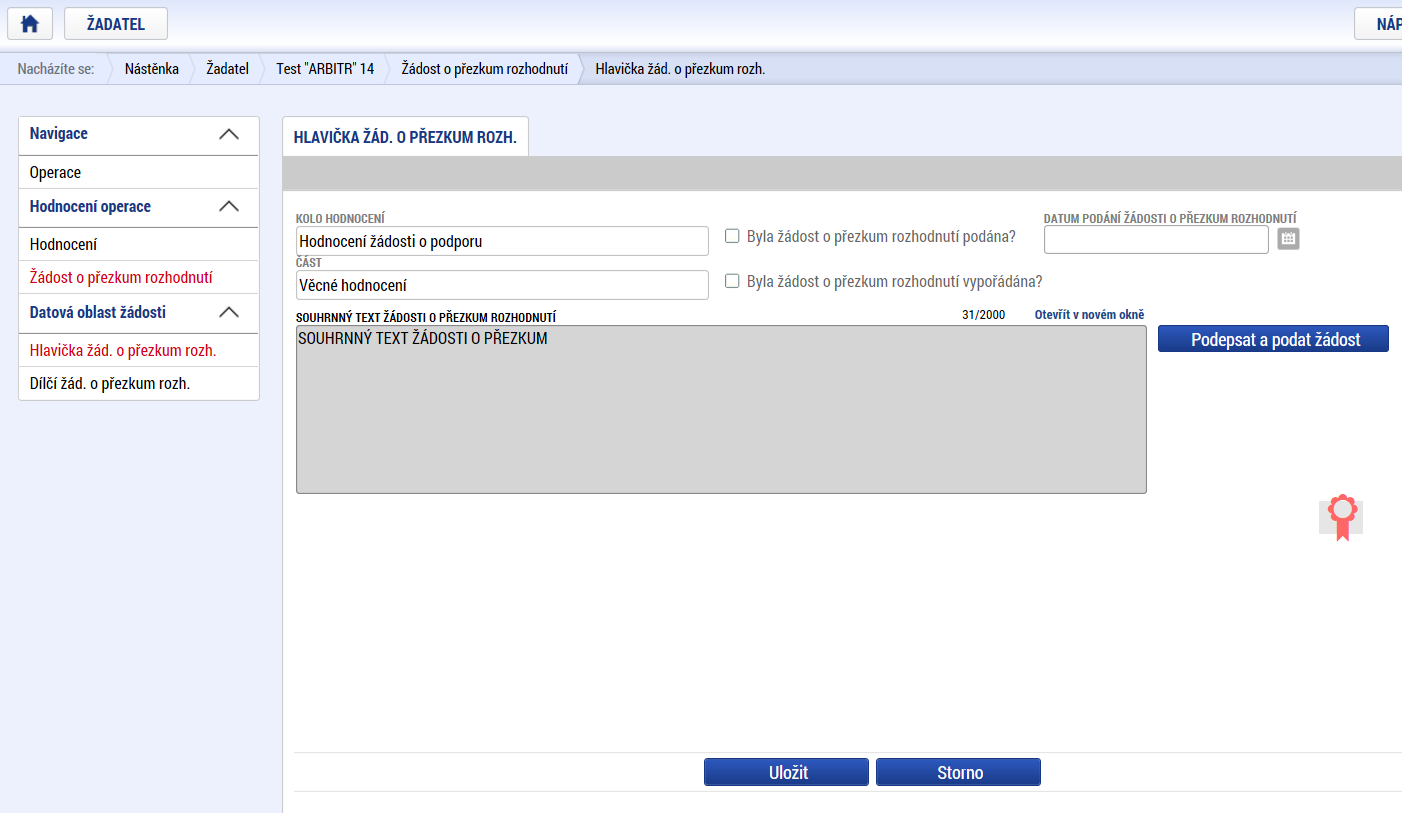 Žádost o přezkum je vždy nutné podepsat.Pokud nedošlo ke zmocnění (a není  zmocnění v datových polích žádosti opodporu  záložce Plné moci uvedeno), žádost o přezkum může podepisovat pouze statutární zástupce subjektu žadatele o podporu (resp. v případě, že žadatelem o podporu je fyzická osoba, pak pouze tato fyzická osoba).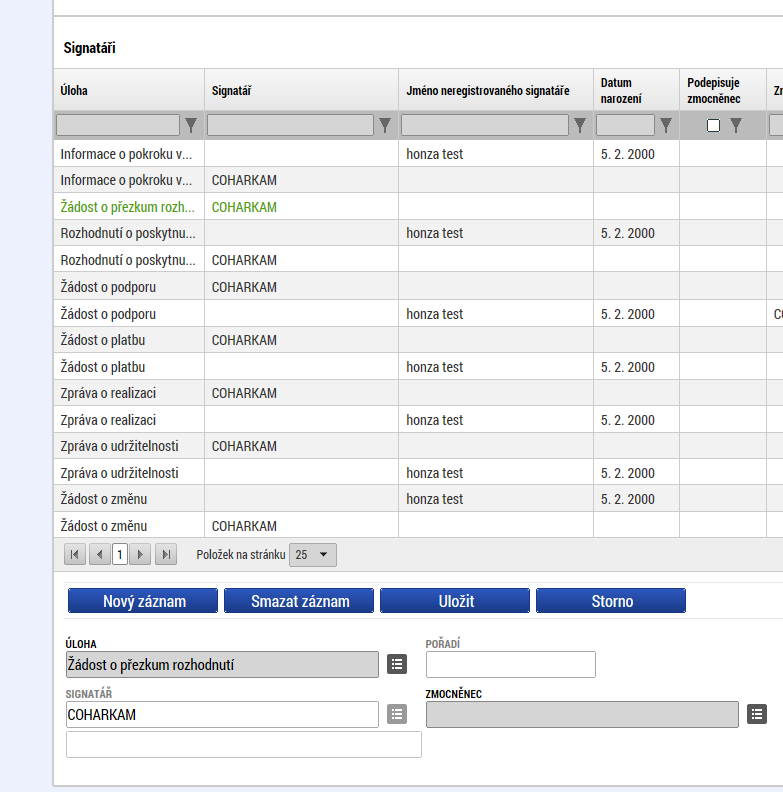 Po stisku  systém zobrazí okno pro připojení elektronického podpisu. Příjemce připojí svůj kvalifikovaný elektronický podpis (např. od První certifikační autority, a.s.). Dle nastavení svého PC připojí podpis ze Systémového úložiště nebo ze Souboru a stiskne tlačítko Dokončit. 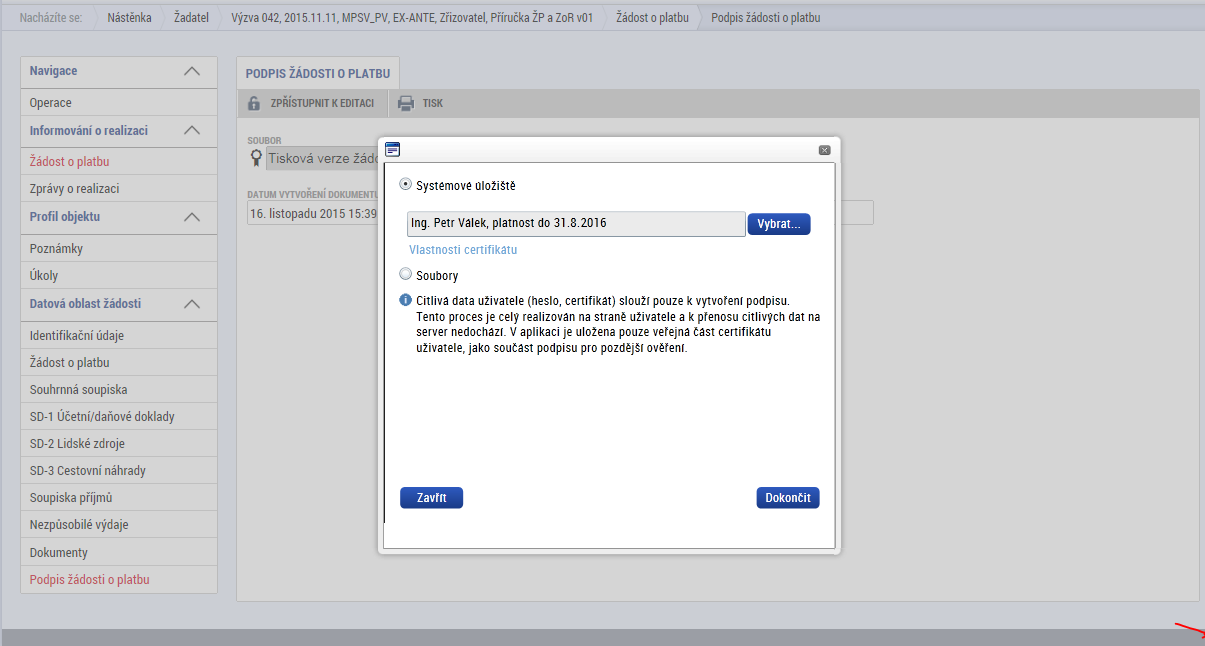 V případě potřeby vloží i heslo k elektronickému podpisu.Po úspěšném ověření platnosti elektronického podpisu je zobrazena hláška o úspěšném podepsání a podání žádosti o přezkum. 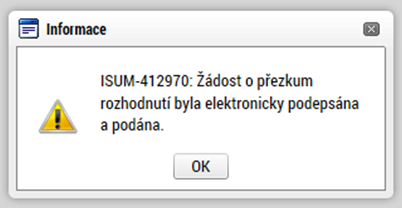 Podaná žádost o přezkum je od tohoto okamžiku přístupná Řídicímu orgánu. POZOR: Doporučujeme řádně zkontrolovat, zda je vyplněno „Datum podání žádosti opřezkum“ a zda se pečeť elektronického podpisu (která je před podepsáním červená) zbarvila na zeleno. Pokud je hlavička žádosti o přezkum stejná jako na obrázku níže, je žádost podána správně. 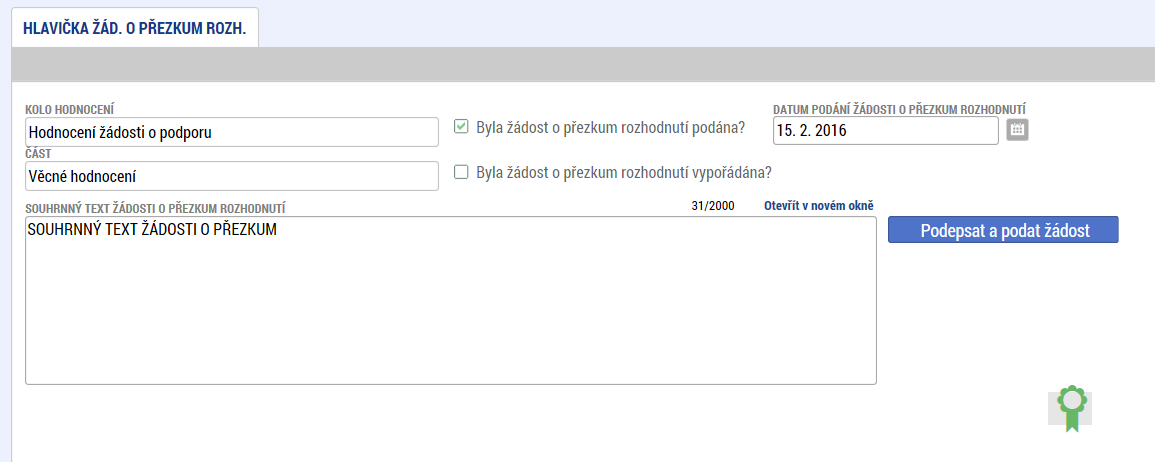 Vytvoření žádosti o přezkum  výběrové komiseUživatel má možnost podat žádost o přezkum i v situacích, kdy žádost o podporu nebyla  Projekt, který nebyl doporučen k podpoře výběrovou komisí, se nachází  stavu „Žádost o podporu nedoporučená k financování“ (příp. se může nacházet ve stavu „Žádost o podporu zařazena mezi náhradní projekty“ nicméně u těchto projektů, u kterých je důvodem negativního výběrové komise přetlak žádostí o podporu, nikoli konstatování nějaké překážky na straně konkrétního projektu, se nepředpokládají relevantní důvody pro přezkum).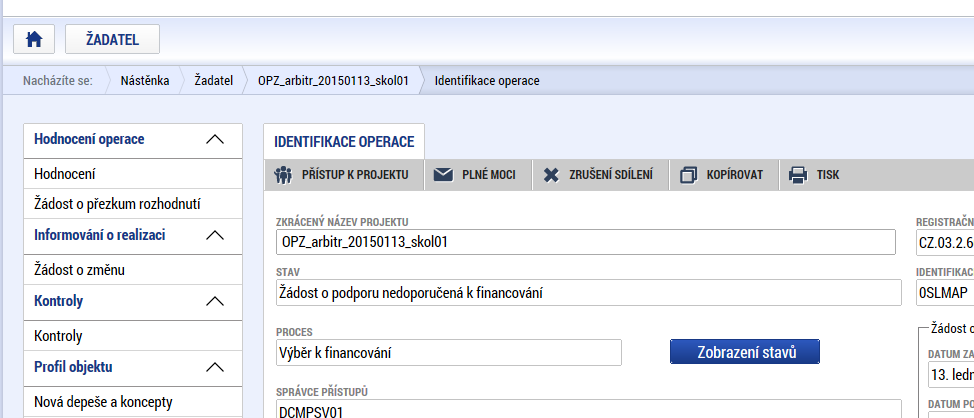 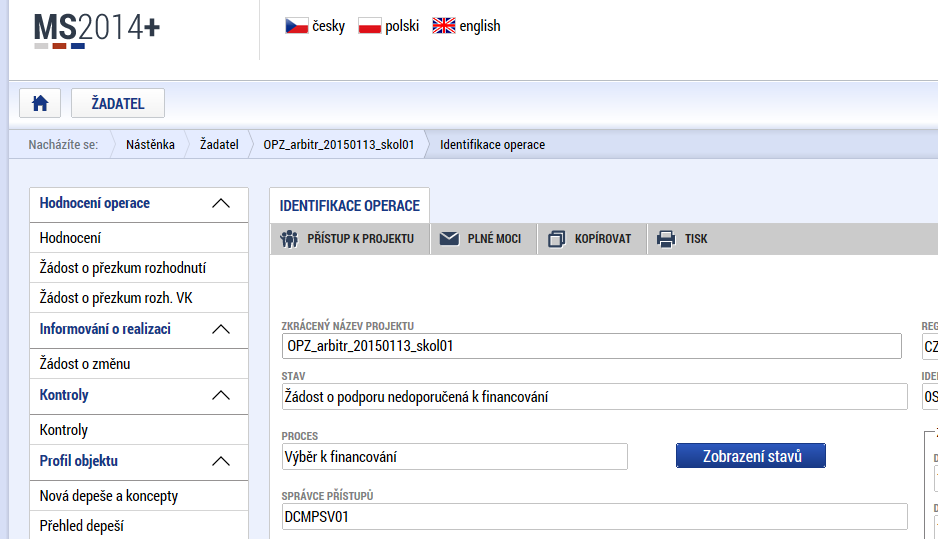 Žádost o přezkum negativního  výběrové komise se zakládá na žádosti o podporu; je třeba otevřít žádost o podporu a kliknout na záložku Žádost opřezkum . 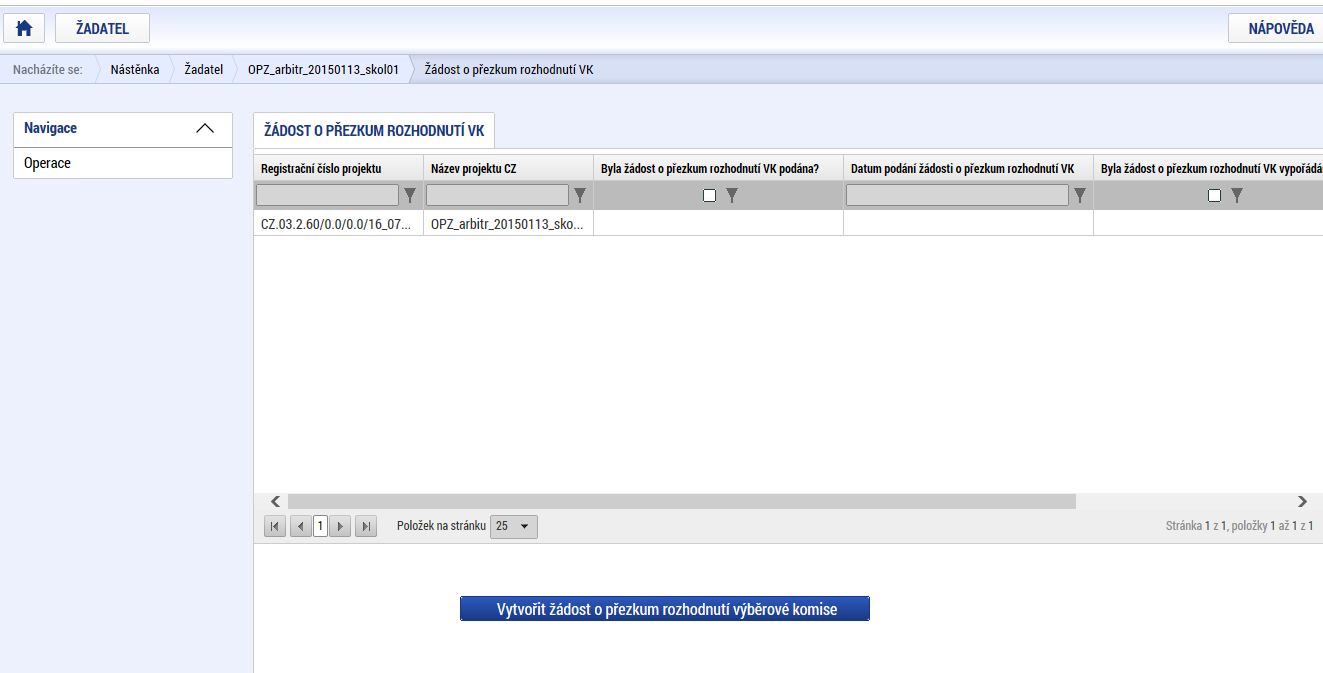  žádost o přezkum rozhodnutí výběrové komise se  o přezkum.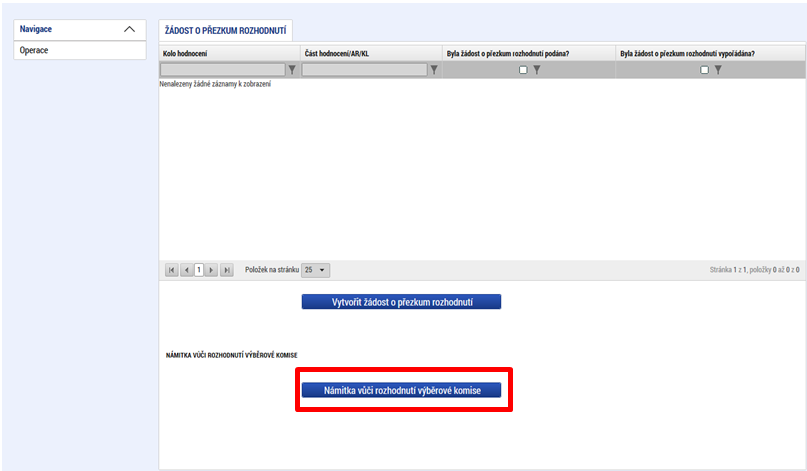 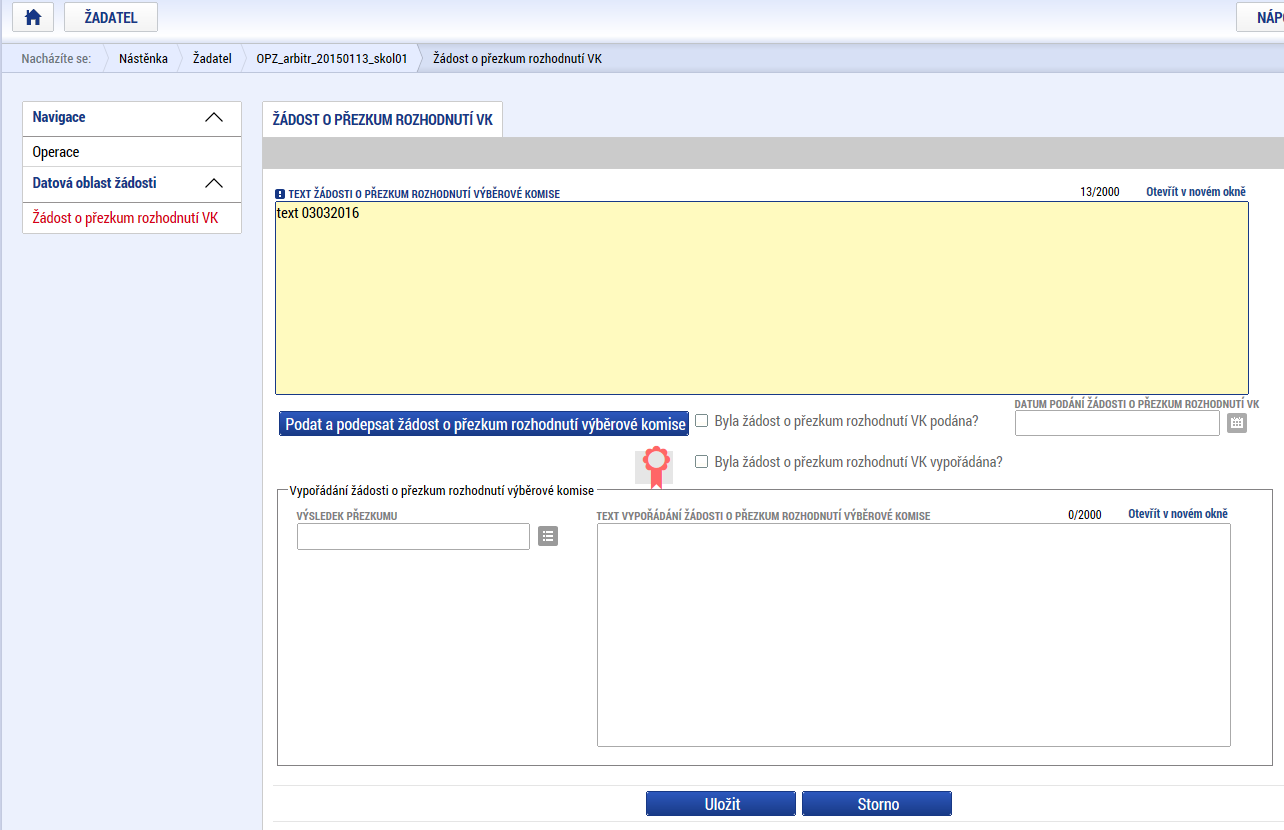 Uživatel vyplní textové pole „Text  rozhodnutí výběrové komise“ (max. 2000 znaků). Je třeba identifikace toho, co konkrétně požaduje uživatel přezkoumat, adále je nutné uvést návrh uživatele (jaký výsledek od podání žádosti opřezkum očekává).  IS KP14+  žádosti o přezkum 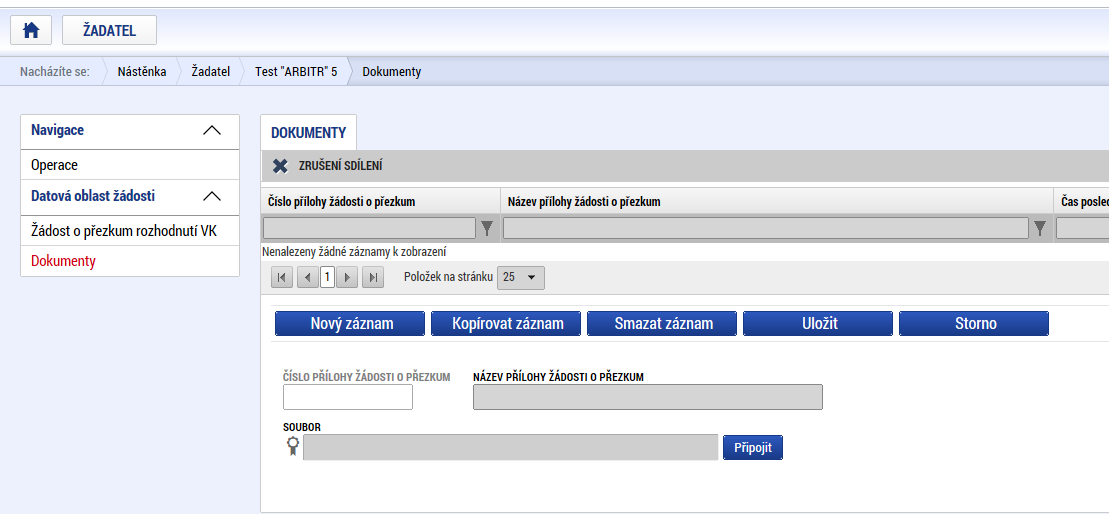  uživatel žádost žádost o přezkum 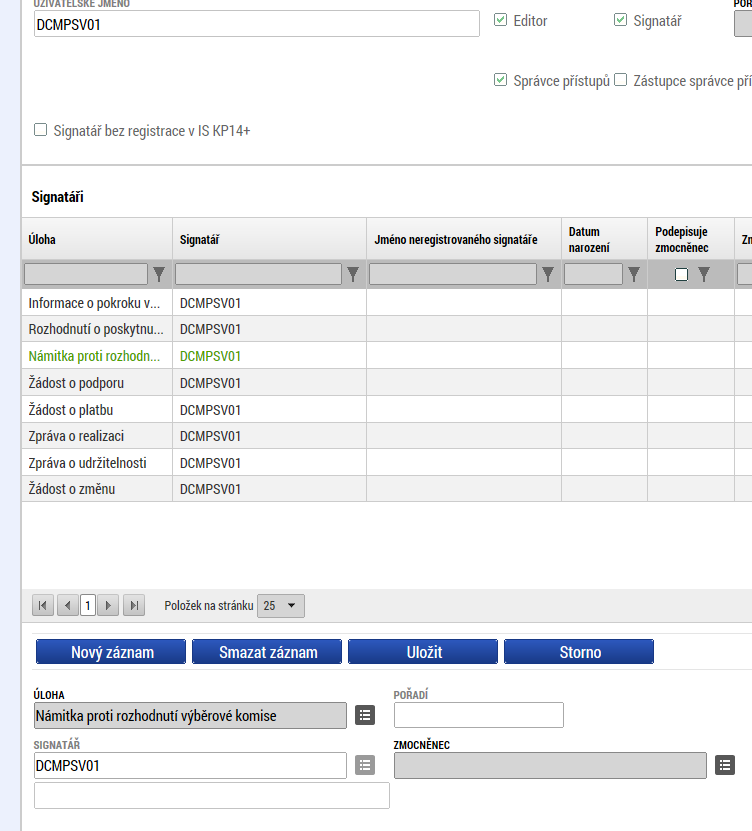 editovat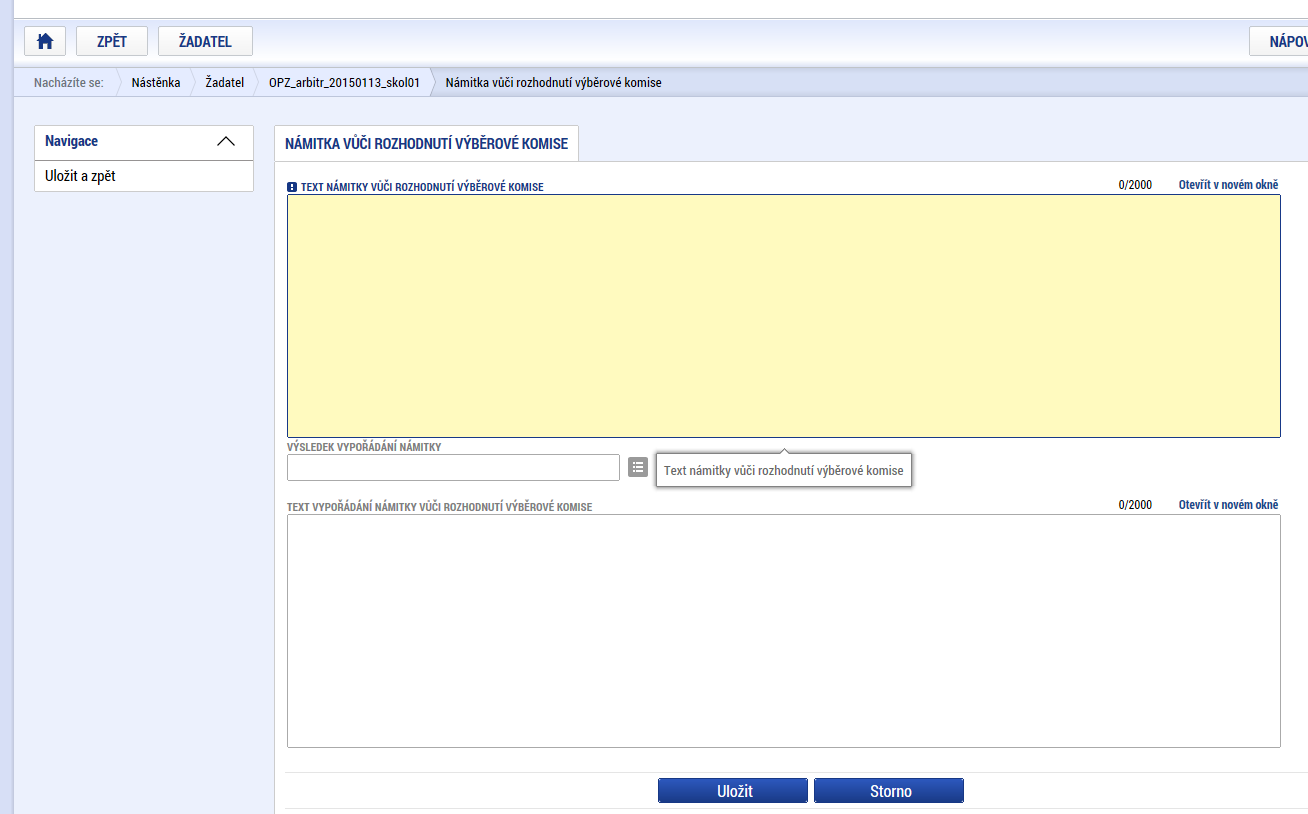 Výsledek žádosti o přezkum Výsledek žádosti o přezkum  z procesu hodnoceníO výsledku žádosti o přezkum týkající se hodnocení je uživatel informován depeší azobrazením checkboxu na záznamu žádosti o přezkum. Příslušnou depeši uživatel nalezne v Přehledu depeší na detailu projektu v IS KP14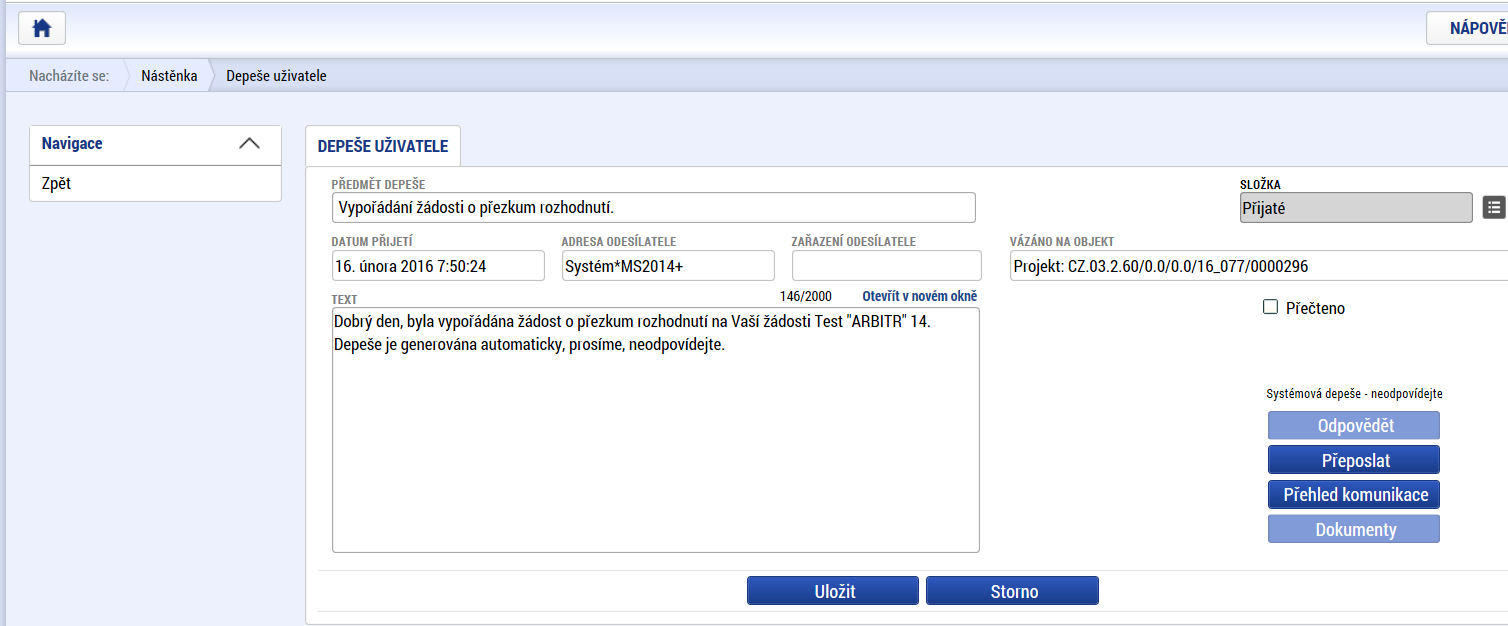 Na žádosti o přezkum se objeví zelená fajfka, která indikuje, že  orgán v systému zaznamenal výsledek žádosti o přezkum.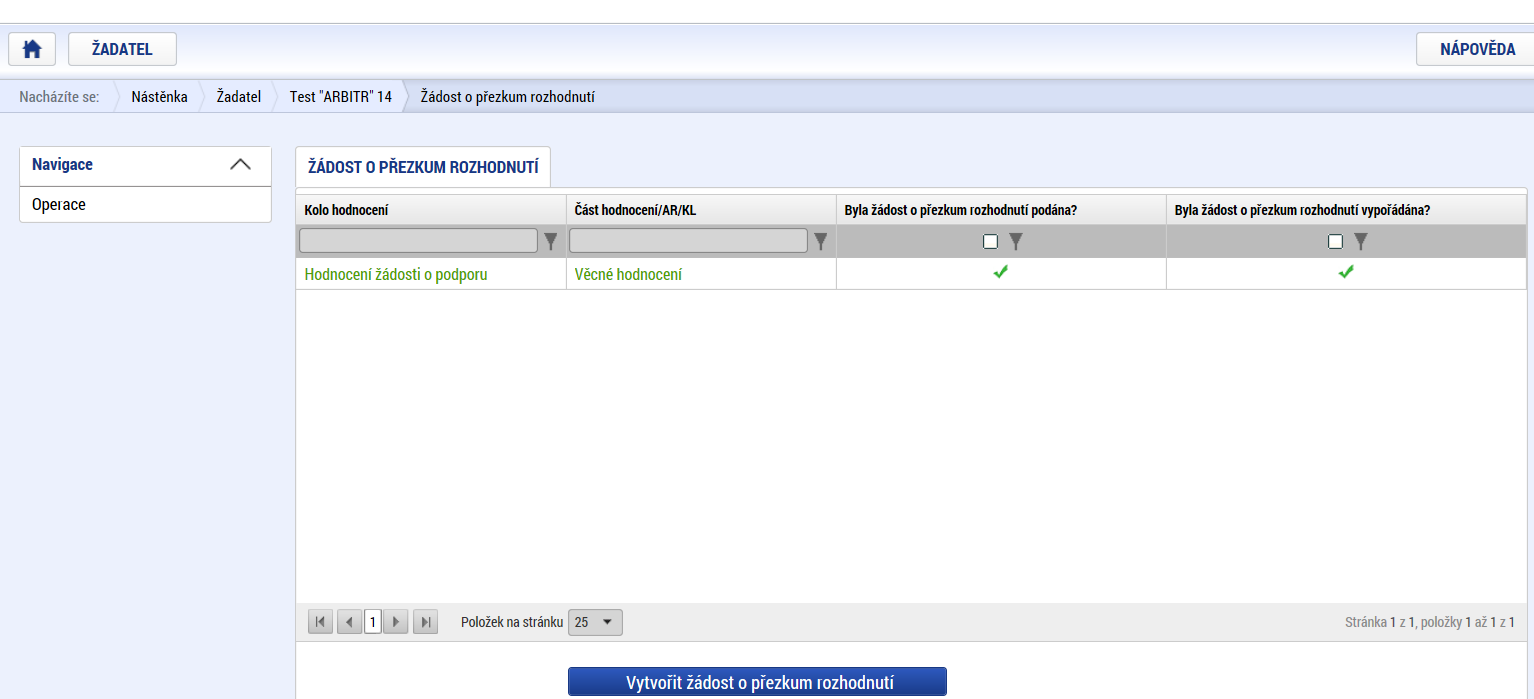 Po otevření detailu žádosti o přezkum je v jeho spodní části zobrazen celkový výsledek žádosti o přezkum.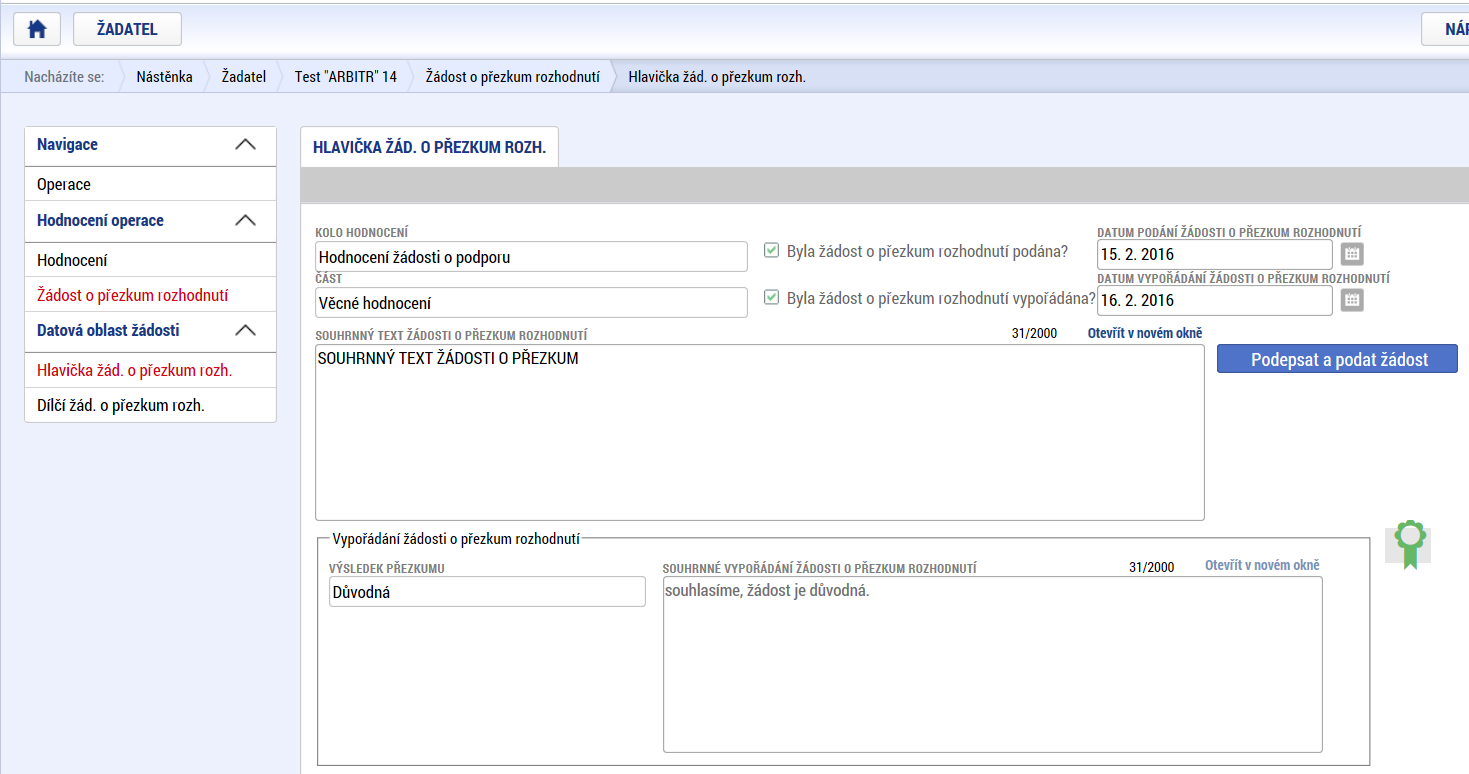  možné zobrazit výsledek přezkumu v detailu pro dané kritérium (v systému jsou tyto součásti žádosti opřezkum označovány jako „dílčí žádost o přezkum).Výsledek žádosti o přezkum  výběrové komiseO výsledku žádosti o přezkum  se uživatel záznamu žádosti o přezkum. uživatel nalezne v Přehledu depeší na detailu projektu v IS KP14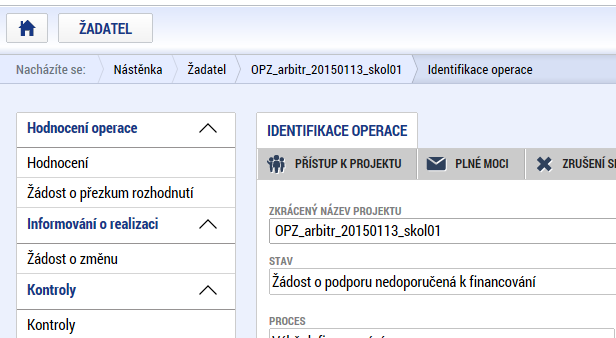 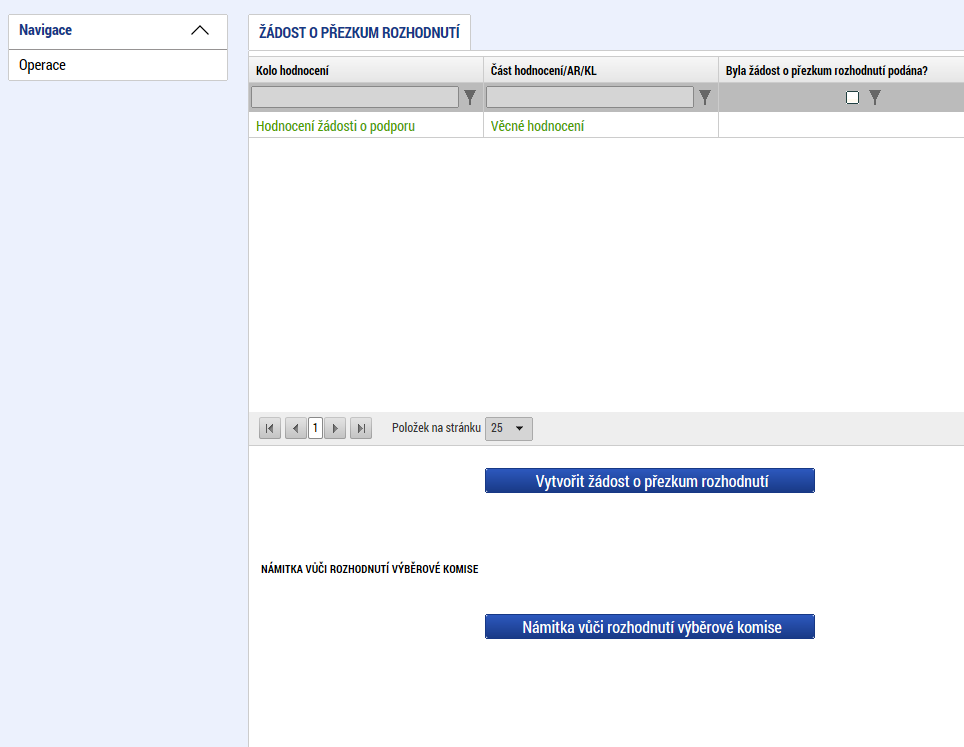 se  výsledek žádosti o přezkum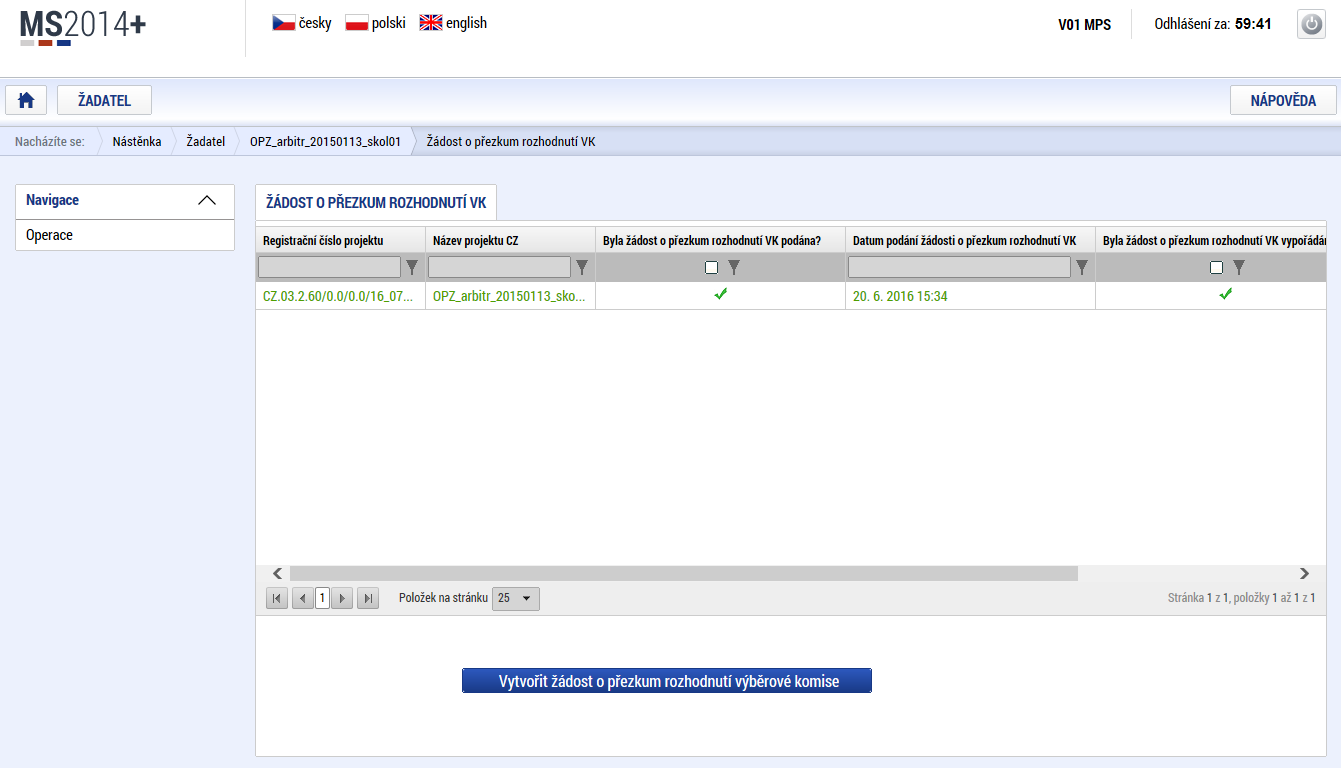 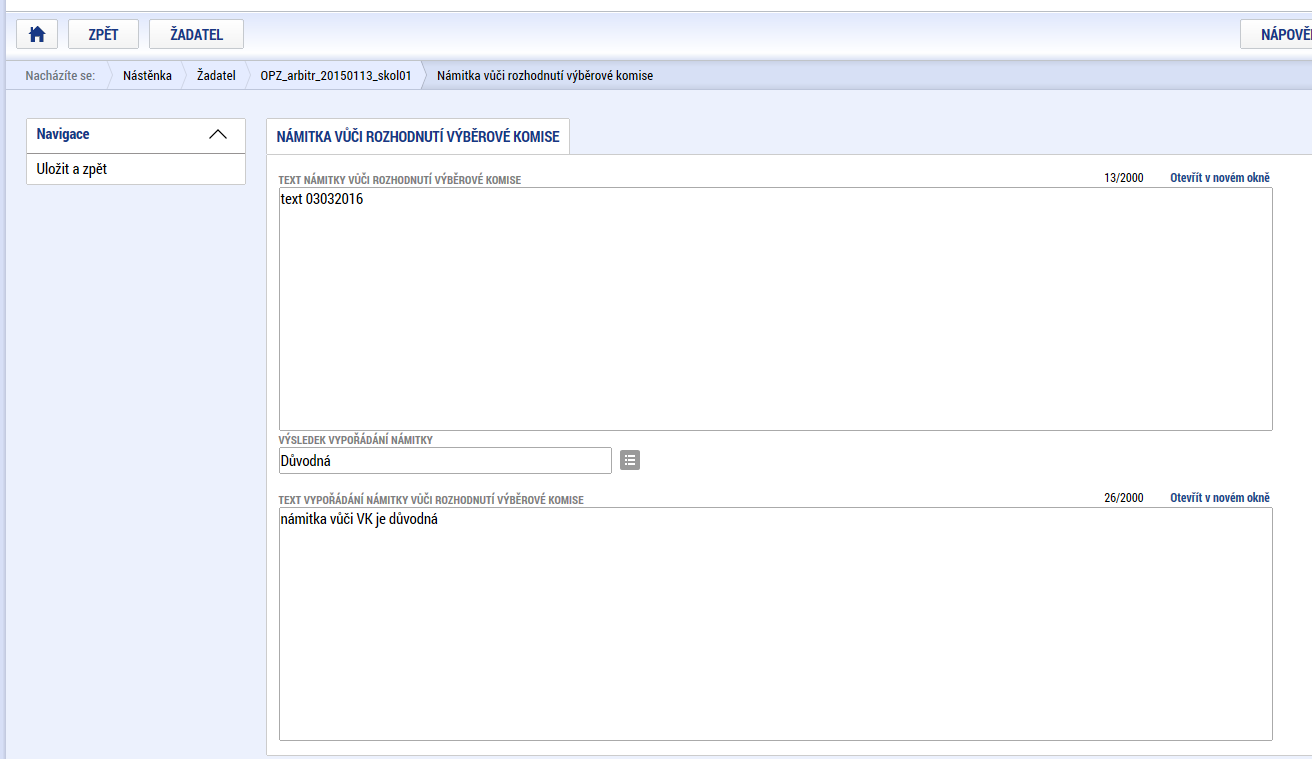 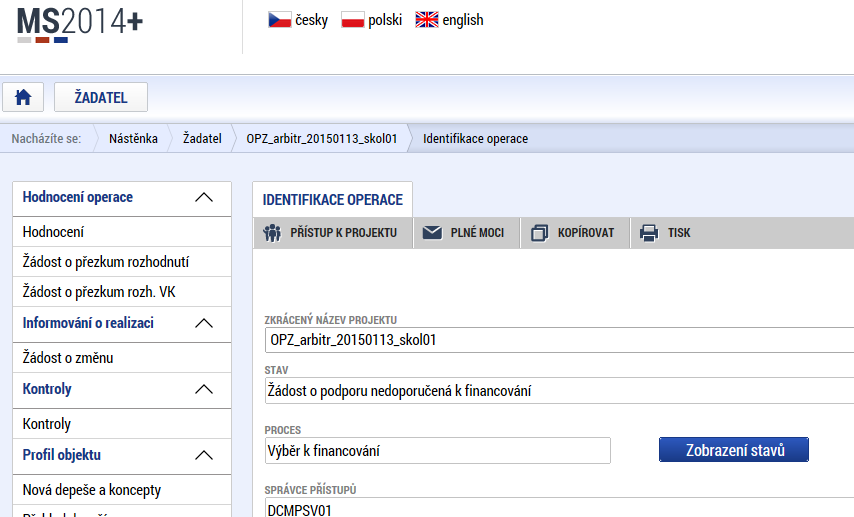 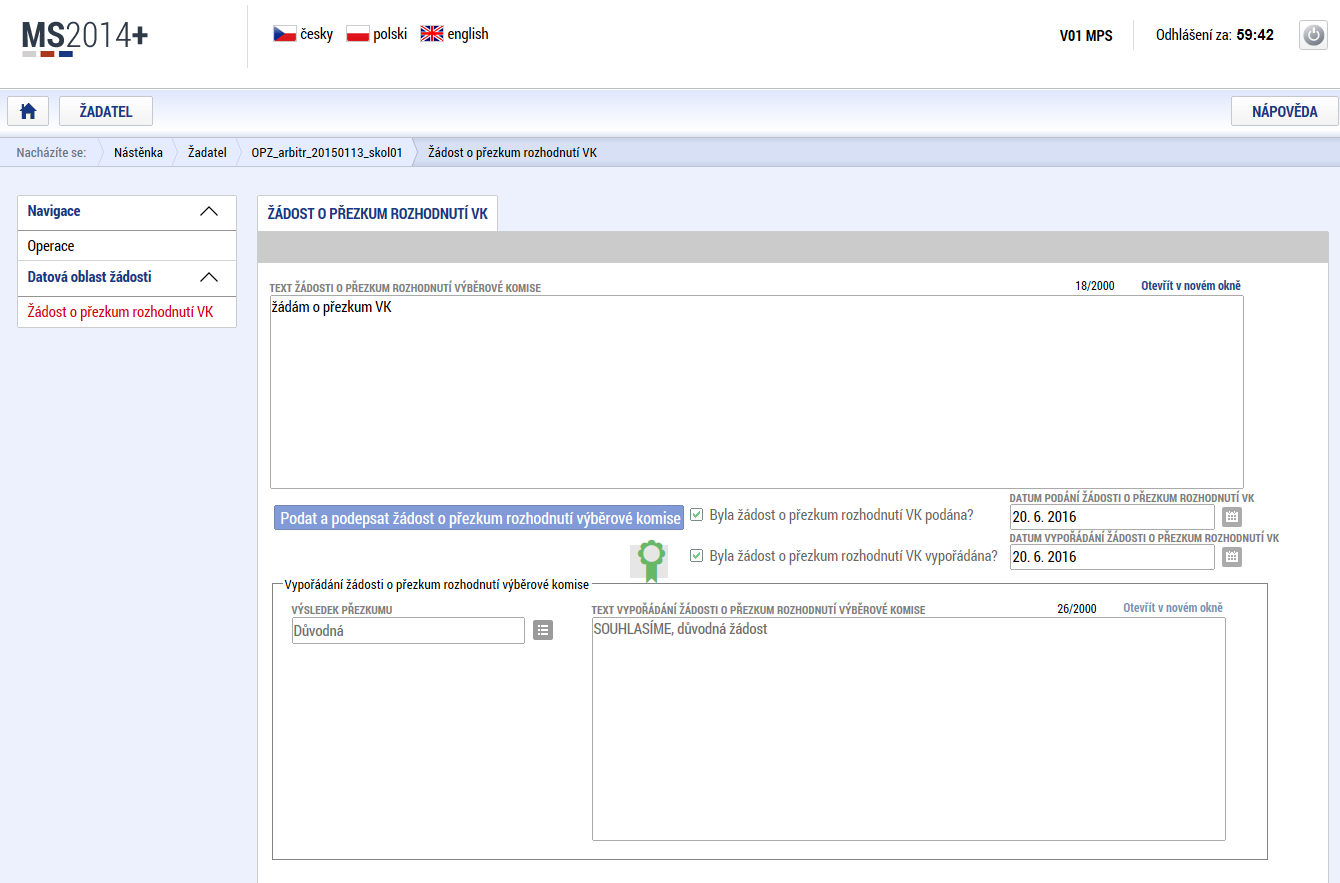 POkyny k žádosti o přezkum negativního  z hodnocení/ projektůPOkyny k žádosti o přezkum negativního  z hodnocení/ projektůČíslo vydání:Datum :. 2016Počet stran